Развитие речи«ФРУКТЫ»Цель: Развивать навык фразовой речи; учить детей отвечать на вопросы; вслушиваться в рифмованную речь педагога, запоминать текст и повторять его; формировать фонетико-фонематическую базу; способствовать усвоению обобщающего понятия фрукты.Материал:  фрукты (картинки): груша, банан, апельсин, киви, лимон, мандарин.Ход образовательной деятельностиИгра «Фрукты»Родитель читает стихотворение и в два ряда раскладывает на столе фрукты (картинки с изображением фруктов)Вот лежат фрукты,Вкусные продукты:Груша, банан, апельсин,Киви, лимон, мандарин.Они на деревьях растут,Их фруктами зовут.Родитель повторяет стихотворение 3-4 раза, вызывая у ребенка  речевую инициативу.Назови фрукты которые ты видишь перед собой: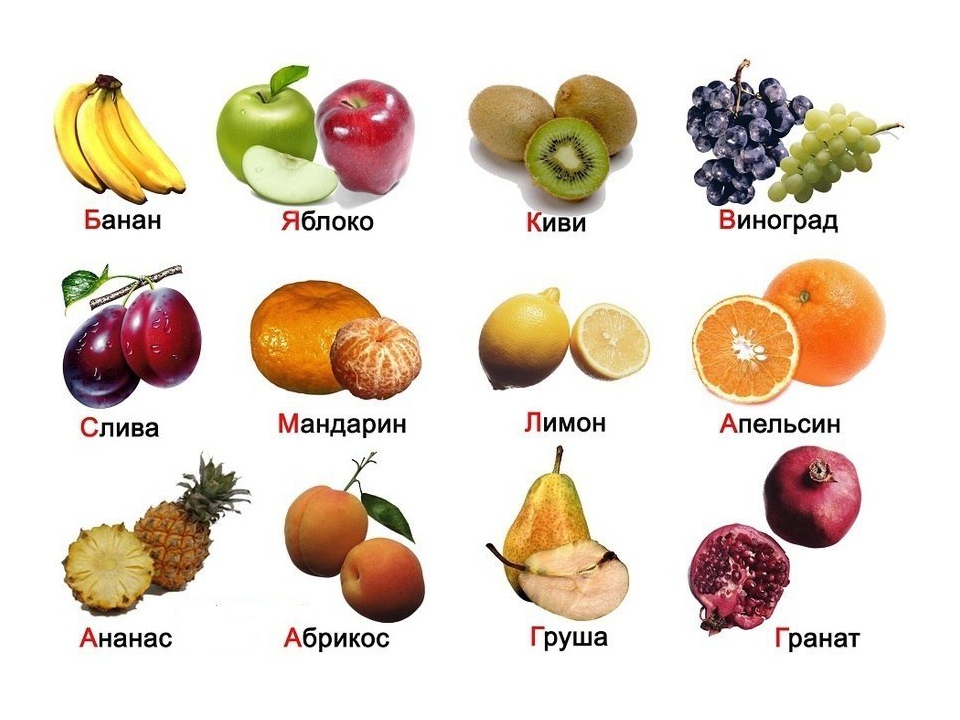 